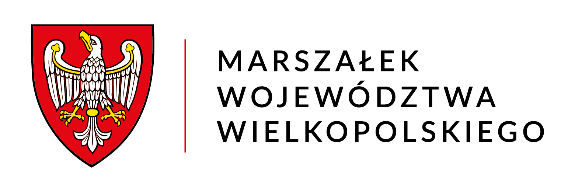 Poznań, dnia 21 września 2022 r.za dowodem doręczeniaDSK-IV.7030.1.6.2022	ZAWIADOMIENIENa podstawie art. 77 ust. 1 pkt 3 i ust. 6 ustawy z dnia 3 października 2008 r. o udostępnianiu informacji o środowisku i jego ochronie, udziale społeczeństwa w ochronie środowiska oraz o ocenach oddziaływania na środowisko (tekst jednolity: Dz. U. z 2022 r., poz. 1029 ze zm.), w związku z art. 378 ust. 2a pkt 2 ustawy z dnia 27 kwietnia 2001 r. – Prawo ochrony środowiska (tekst jednolity: Dz. U. z 2021 r. poz. 1973 ze zm.) oraz art. 36 ustawy z dnia 14 czerwca 1960 r.
 – Kodeks postępowania administracyjnego (tekst jednolity: Dz. U. z 2021 r., poz. 735 ze zm.)INFORMUJĘże opinia, w toku postępowania w sprawie wydania decyzji o środowiskowych uwarunkowaniach, 
dla przedsięwzięcia pn. „Rozbudowa zakładu magazynowania i przetwarzania odpadów na terenie działek o nr ewid. 93/1, 93/2, 94, 209/1, 209/3 obręb Wąbiewo, gmina Kamieniec, powiat grodziski, województwo wielkopolskie” – nie zostanie wydana w terminie wyznaczonym przez tutejszy Organ w piśmie znak: DSK-IV.7030.1.6.2022 z dnia 22.07.2022 r., ze względu na konieczność przeprowadzenia postępowania wyjaśniającego. Powyższe wynika również z obciążenia pracą Departamentu Zarządzania Środowiskiem i Klimatu Urzędu Marszałkowskiego Województwa Wielkopolskiego w Poznaniu, spowodowanego realizowaniem nowych zadań cedowanych na samorząd województwa wskutek zmian stanu prawnego, w szczególności w zakresie gospodarki odpadami.Wobec powyższego, wyznaczam nowy termin wydania opinii do dnia 22 grudnia 2022 r.Stronom służy prawo wniesienia ponaglenia do Ministra Klimatu i Środowiska, za pośrednictwem Marszałka Województwa Wielkopolskiego. Ponaglenie można wnieść, jeżeli:1) nie załatwiono sprawy w terminie określonym w art. 35 Kodeksu postępowania administracyjnego lub przepisach szczególnych ani w terminie wskazanym zgodnie z art. 36 § 1 Kodeksu (bezczynność);2) postępowanie jest prowadzone dłużej niż jest to niezbędne do załatwienia sprawy (przewlekłość).Ponaglenie powinno zawierać uzasadnienie.z up. MARSZAŁKA WOJEWÓDZTWAAgnieszka LewickaZastępca Dyrektora DepartamentuZarządzania Środowiskiem  i KlimatuOtrzymują:Przemysław Olejnik Przedsiębiorstwo Handlowo-Produkcyjne Przemysław OlejnikWąbiewo 26, 64-061 KamieniecWójt Gminy Kamieniec (e-PUAP)Pozostałe Strony postępowania – w drodze obwieszczenia Marszałka Województwa WielkopolskiegoAaSprawę prowadzi:Katarzyna Skoracka-Walasiktel. 61 626 64 62e-mail: katarzyna.walasik@umww.plData udostępnienia niniejszego zawiadomienia w Biuletynie Informacji Publicznej Urzędu Marszałkowskiego Województwa Wielkopolskiego w Poznaniu – 22.09.2022 r.